Source: APG15-2/OUT-05preliminary views on WRC-15 agenda item 1.10Agenda Item 1.10: to consider spectrum requirements and possible additional spectrum allocations for the mobile-satellite service in the Earth-to-space and space-to-Earth directions, including the satellite component for broadband applications, including International Mobile Telecommunications (IMT), within the frequency range from 22 GHz to 26 GHz, in accordance with Resolution 234 (WRC-12)APT Preliminary Views:The APT Members are of the view that the frequency requirements for the 22-26 GHz band should be clearly identified for the potential MSS allocation taking into account current allocations for MSS above 19 GHz. The requirements and additional allocations should be based on the compatibility studies in order to adequately protect the existing services and their future developments.Other Views:There were no other views.Issues for Consideration at APG15-3 Meeting:  There were no further issues.____________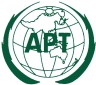 ASIA-PACIFIC TELECOMMUNITYAPT Conference Preparatory  Group for WRC-15 APT Conference Preparatory  Group for WRC-15 